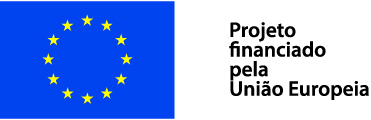 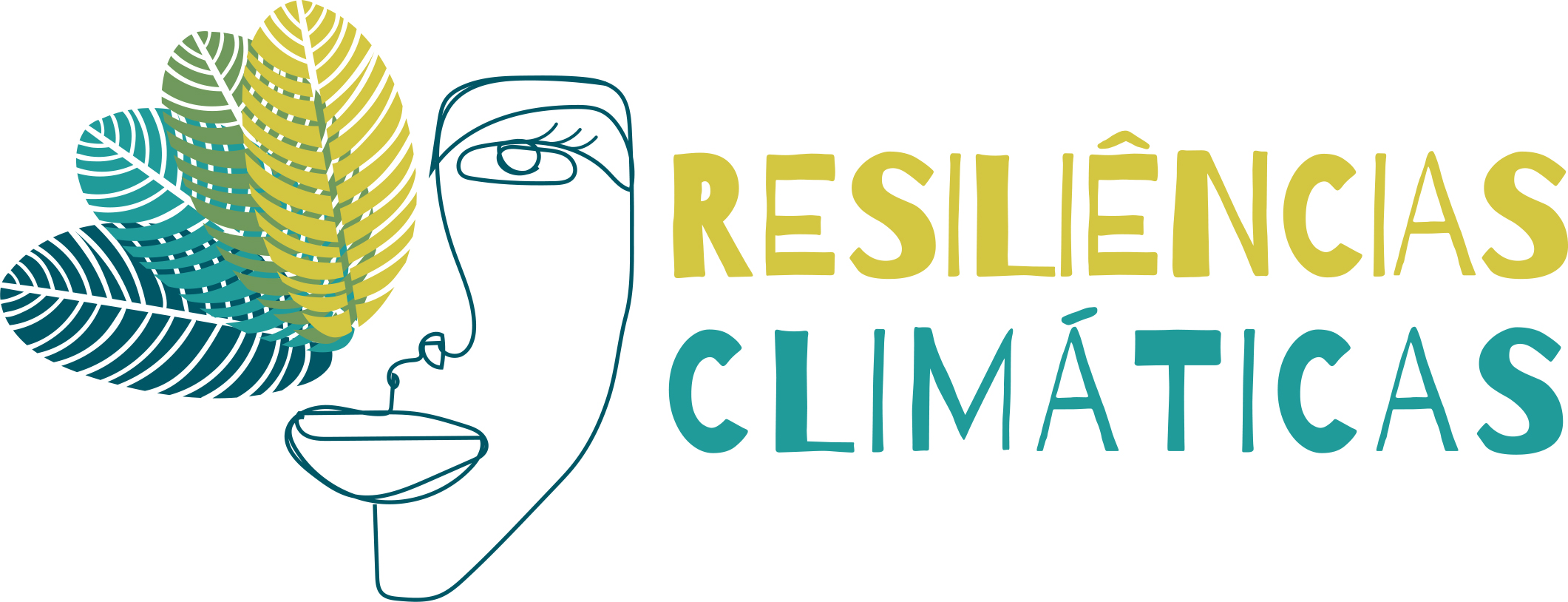 Formulário de inscriçãoApoio financeiro a terceirosImplementação de ações de adaptação às mudanças climáticas em comunidades tradicionais nos territórios baianos da Chapada Diamantina (Município do Morro de Chapéu: comunidade de Ouricuri II), Oeste Baiano (Município de Barreiras: comunidades de Chico Preto, São Vicente e Lamarão) e Recôncavo (Municípios de Cachoeira: comunidades de São Francisco de Paraguaçu e Santiago do Iguape; Município de Maragogipe: comunidades de São Roque e Enseada do Paraguaçu; Município de  Santa Teresina: comunidade de Campo Grande; Município de Elísio Medrado comunidades de Barracão, Cana Brava, Cercadinho, Tabuleiro de Monte Cruzeiro e Tabuleiro dos Crentes).REFERÊNCIA:Ese apoio financeiro  erceiro é realizado no âmbito do projeto cofinanciado pela UERESILIÊNCIAS CLIMÁTICAS: boas práticas de adaptação à mudança do clima em áreas costeiras e nos biomas Mata Atlântica, Cerrado e Caatinga baianosCSO-LA/2021/426-723 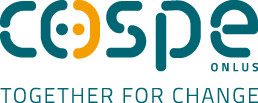 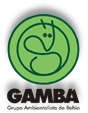 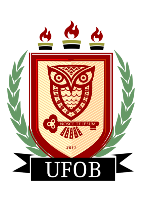 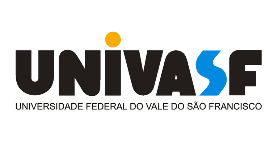 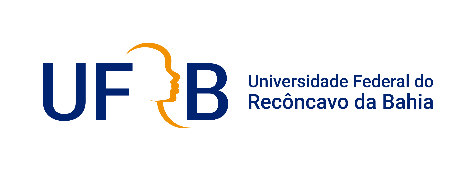 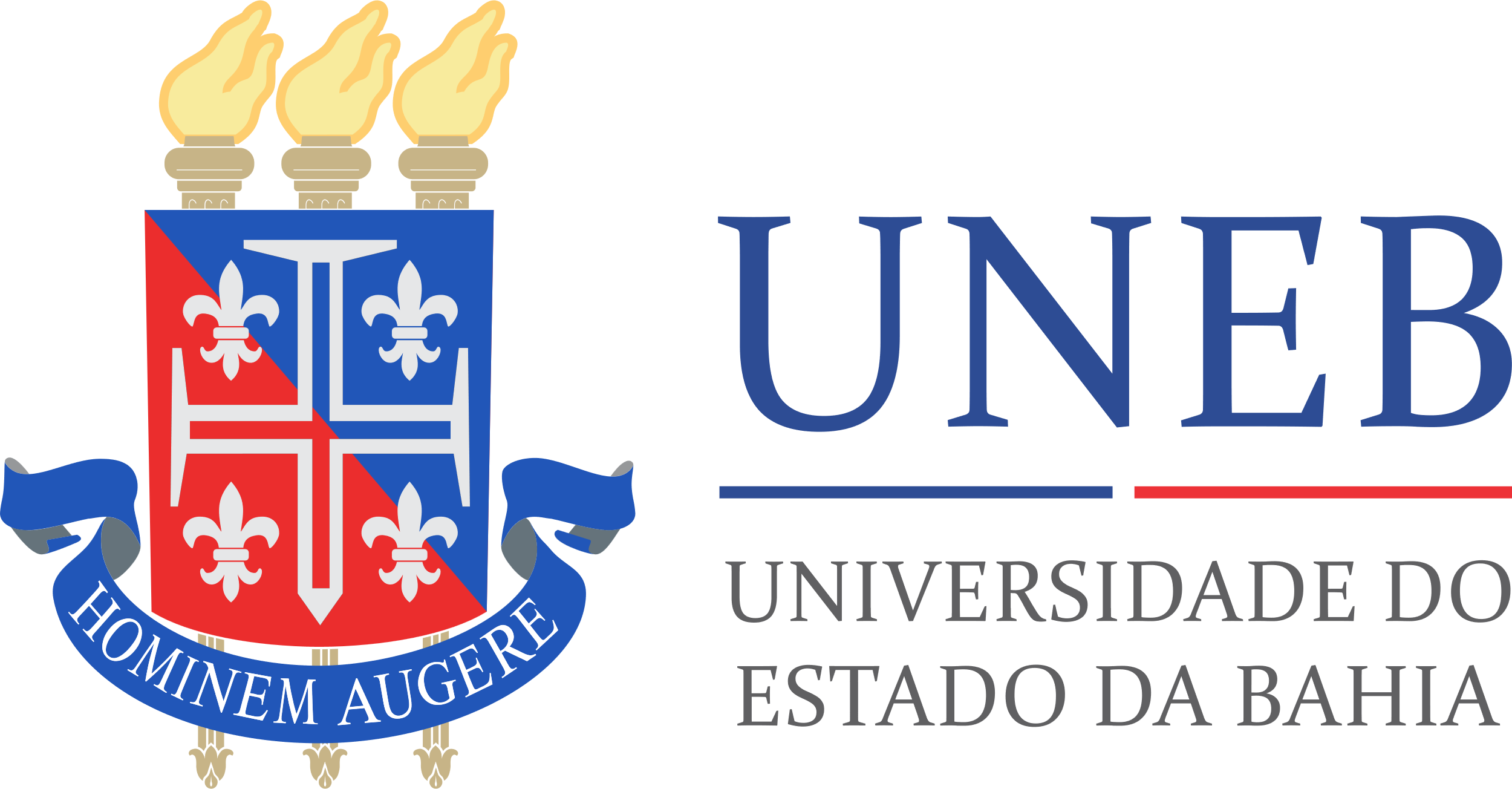 DESCRIÇÃO DO PROJETO (máximo de 8 páginas)Responda às seguintes perguntas Os parágrafos cinzas podem ser apagados.Descrição do projeto. Descrição do contexto Descreva o contexto no qual o projeto será implementado. Onde é? Em quais comunidades será realizado? Quais dados (econômicos, ambientais, políticos etc.) você possui sobre o contexto? Existem mapas. Apresente seu contexo.Justificativa Como nasce a proposta? Quais problemas querem resolver? Por que sua proposta é importante? Descreva o processo de elaboração dos Planos de Adaptação às mudanças climáticas e as prioridades identificadas pelo grupo.  Questões transversais: a proposta aborda temas importantes e sensíveis (equidade de gênero, juventude, respeito à diversidade e a inclusão, direitos humanos etc.). Como?Objetivo Geral Qual a contribuição do seu projeto para um impacto mais amplo. O objetivo geral não produz uma mudança, mas contribui com ela.Objetivo EspecíficoComo a ação irá contribuir para melhorar a situação dos beneficiários. O objetivo  é uma mudança produzida diretamente pelo projeto.Resultados O que o projeto produz em termos concretos e tangíveis. A somatória dos resultados vai permitir o alcance do Objetivo Específico.Atividades Descreva as ações necessárias para alcançar um resultadoBeneficiários/as Os beneficiários são as pessoas diretamente afetadas pelos resultados de um projeto. Descreva nos detalhes (número, gênero, idade etc.), identificando beneficiários diretos e indiretos. Monitoramento por Resultados Como você medirá os resultados alcançados? Quais indicadores você usará para medir os resultados? O indicador mede o alcance de uma meta ou resultado. O indicador deve ser mensurável​​ por meio de um valor inicial e um valor alvo no momento da conclusão do projeto.  Identifique as Fontes de verificação (documentos e fontes de informação úteis para medir o valor de um indicador).Plano de trabalhoApós a descrição da atividade apresentada acima, indique o período das principais etapas previstas para cada atividade. Lembre-se que a duração máxima da ação é de 12 meses, dos quais um máximo de 9 meses para a implementação do projeto e um máximo de 3 meses para a finalização da prestação de contas e realização de atividades de monitoramento e avaliação por parte da equipe do Projeto Resiliências Climáticas. Apresentação da equipe envolvida no projeto: Detalhe os papéis, as funções, idade e gênero de cada pessoa envolvida na ação.Recursos necessários para o projetoDescreva e justifique os recursos necessários apresentados no orçamentoRecursos Humanos:Viagens:Equipamentos e materiais:Compra de serviços:Outros (atividades):SUSTENTABILIDADE E CONTINUIDADE DO PROJETOExplicar de que modo o seu projeto irá ser sustentável após a conclusão. Tal pode incluir atividades de acompanhamento necessárias, estratégias incorporadas, de apropriação, plano de comunicação, etc. Distinguir os seguintes tipos de sustentabilidade:a.	Sustentabilidade financeira: por exemplo, continuidade de atividades de acompanhamento, fontes de receita capazes de cobrir todos os futuros custos operacionais e de manutenção.b.	Sustentabilidade institucional: por exemplo, estruturas que permitam que os resultados da ação se mantenham após a conclusão da ação, desenvolvimento de capacidades, acordos e apropriação local dos resultados da ação.c.	Sustentabilidade ambiental: qual será o impacto que a ação terá no ambiente? Existem condições para evitar os efeitos negativos sobre os recursos naturais, dos quais a ação depende, bem como sobre o ambiente em geral?BREVE HISTÓRICO DO PROPONENTEEm que ano o grupo se formou? Por quê? Qual sua missão? Quais as atividades principais? Etc...Declaro estar de inteira responsabilidade pelas informações prestadas, estando ciente de que a falsidade nas informações acima implicará nas penalidades cabíveis. Nome do requerenteStatus legal (OSC, ONG, Associação de base comunitária, Cooperativa, etc)Detalhes de contato Detalhes de contato Endereço do requerente:Número de telefone do requerente: e-mail do requerente:Endereço do solicitante:Site do requerente:Pessoa responsável (se diferente do requerente):Número de telefone da pessoa responsável:e-mail da pessoa responsável:INFORMAÇÕES GERAISINFORMAÇÕES GERAISTítulo do projeto Localização (especificar comunidade, município, estado, pais) Duração do projeto (n. de meses)Data de início:Valor do financiamento solicitado (em real brasileiro – BRL ou em euros)Atividades/Meses123456789101112Atividade 1.1Atividade 1.2...Atividade 2.1Atividade 2.2...Atividade 3.1Atividade 3.2...Elaboração Relatório NarrativoPrestação de contaMonitoramentoAvaliaçãoNome:Organização:Função:Assinatura:Data e local: